ПОВЕСТКАзаседания Президиума Конгресса9.00-10.00 часов 24 октября 2017 года.1. О формировании повестки Общего Собрания членов Конгресса.2. Об изменении в составе Президиума Конгресса.3. Об изменениях в составе Научно-экспертного совета Конгресса. 4. О награждении.5. О внесении изменений в Устав Общероссийского Конгресса муниципальных образований.6. О создании и избрании председателя Палаты и создании, преобразовании, избрание председателей и заместителей председателей Комитетов Конгресса.7. Разное.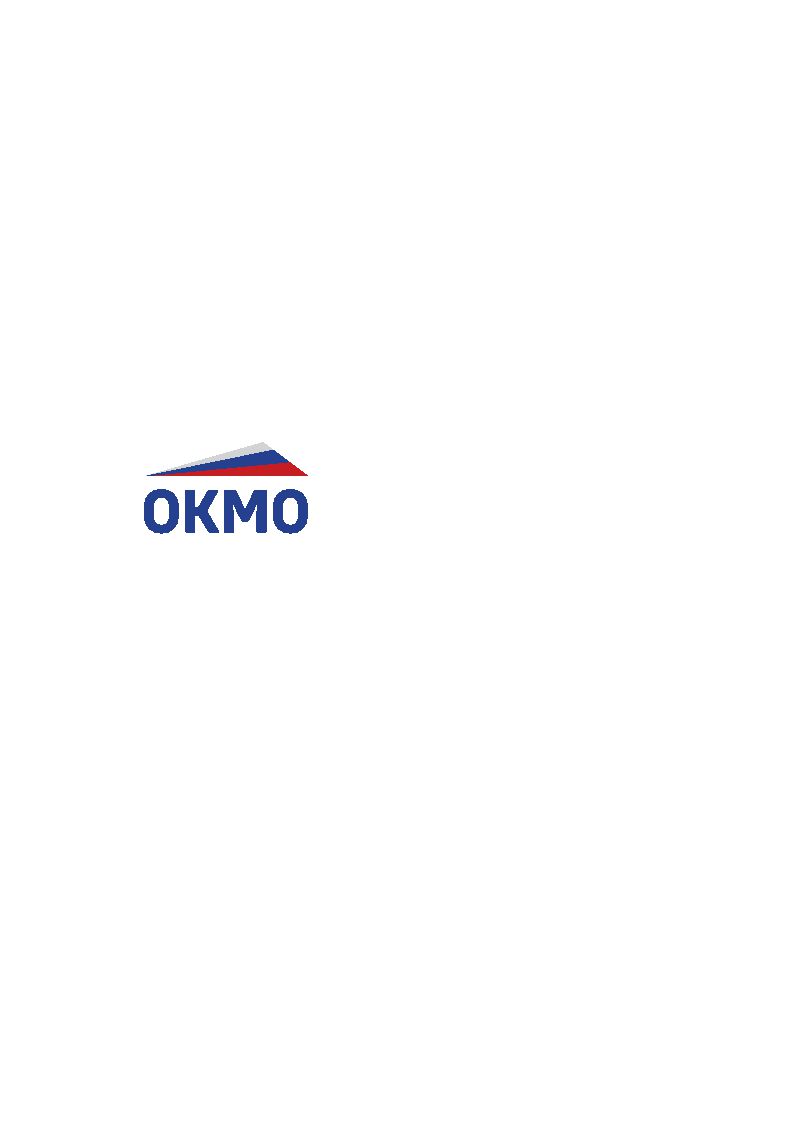 АССОЦИАЦИЯ«ОБЩЕРОССИЙСКИЙ КОНГРЕССМУНИЦИПАЛЬНЫХ ОБРАЗОВАНИЙ»ул. Новый Арбат, 19, оф.1402, Москва, 127025  т/ф (495) 697-75-98 okmo.rf@mail.ruокмо.рф